	КАРАР                                                              РЕШЕНИЕ             12 апреля  2016 й.                 №  70                       12апреля 2016 г.О повестке дня девятого заседания Совета сельского поселения Максим - Горьковский сельсовет муниципального района Белебеевский район  Республики Башкортостан В соответствии с Федеральным законом «Об общих принципах организации местного самоуправления в Российской Федерации», Уставом сельского поселения Максим - Горьковский сельсовет муниципального района Белебеевский район  Республики Башкортостан и Регламентом Совета сельского поселения Максим – Горьковский сельсовет муниципального района Белебеевский район  Республики Башкортостан Совет сельского поселения Максим - Горьковский сельсовет муниципального района Белебеевский район  Республики Башкортостан РЕШИЛ:Включить в повестку дня девятого заседания Совета   сельского поселения Максим - Горьковский сельсовет муниципального района Белебеевский район  Республики Башкортостан следующие вопросы:1. Об утверждении размеров платы за жилое помещение для нанимателей жилого помещения, занимаемого по договору социального найма в муниципальном жилом фонде в сельском поселении Максим - Горьковский сельсовет муниципального района Белебеевский район Республики Башкортостан.  2. Об утверждении Положения о порядке сообщения муниципальными служащими Администрации  сельского поселения Максим-Горьковский сельсовет муниципального района Белебеевский район Республики Башкортостан о получении подарка в связи с протокольными мероприятиями, служебными командировками и другими официальными мероприятиями, участие в которых связано с исполнением ими служебных (должностных) обязанностей, сдачи и оценки подарка, реализации (выкупе) и зачисления средств, вырученных от его реализации.3. Об утверждении Положения о представлении депутатами Совета сельского поселения Максим-Горьковский сельсовет муниципального района Белебеевский район  Республики Башкортостан сведений о доходах, расходах, об имуществе и обязательствах имущественного характера.  4. Разное Вносит председатель Совета сельского поселения Максим – Горьковский   сельсовет муниципального района Белебеевский район Республики Башкортостан Красильникова Н.К.     Председатель Совета                                                       Н.К. Красильникова    БАШКОРТОСТАН   РЕСПУБЛИКА3ЫБ2л2б2й районы муниципаль райлныны8Максим-Горький ауыл  Советы ауыл  бил2м23е  Советы.Горький ис. ПУЙ ауылы, Бакса  урамы, 3          Тел. 2-07-40, факс: 2-08-98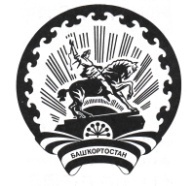 РЕСПУБЛИКА   БАШКОРТОСТАНСовет  сельского поселенияМаксим – Горьковский  сельсоветмуниципального района  Белебеевский район452014, с. ЦУП им. М, Горького, ул. Садовая, д.3         Тел. 2-08-98, факс: 2-08-98